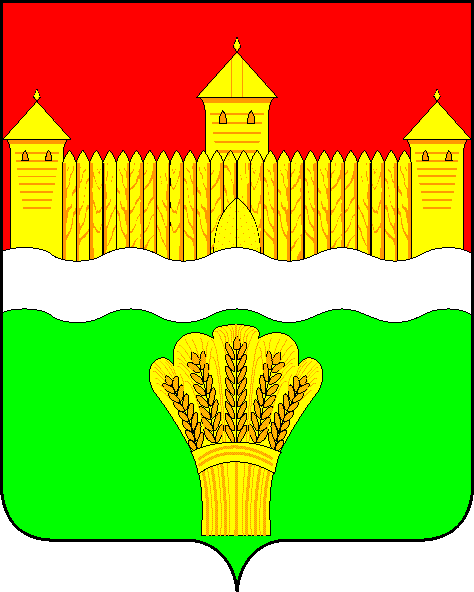 АДМИНИСТРАЦИЯ КЕМЕРОВСКОГО МУНИЦИПАЛЬНОГО РАЙОНАПОСТАНОВЛЕНИЕот «______» ________________ 20___    № ______г. Кемерово                                             Об утверждении Порядка осуществления главными распорядителями (распорядителями) средств бюджета Кемеровского муниципального района, главными администраторами (администраторами) доходов бюджета Кемеровского муниципального района, главными администраторами (администраторами) источников финансирования дефицита бюджета Кемеровского муниципального района внутреннего финансового контроля и внутреннего финансового аудитаВ соответствии со статьей 160.2-1 Бюджетного кодекса Российской Федерации:                1.  Утвердить Порядок осуществления главными распорядителями (распорядителями) средств бюджета Кемеровского муниципального района, главными администраторами (администраторами) доходов бюджета Кемеровского муниципального района, главными администраторами (администраторами) источников финансирования дефицита бюджета Кемеровского муниципального района внутреннего финансового контроля и внутреннего финансового аудита согласно приложению к  настоящему постановлению.               2.   Контроль за исполнением постановления оставляю за собой.               3. Настоящее постановление вступает в силу с момента его подписания.Глава района                                                                                          Г.В. ОрловПРИЛОЖЕНИЕ                                                                                                                                          к постановлению администрацииКемеровского муниципального районаот __________________№_____ПОРЯДОК  осуществления главными распорядителями (распорядителями) средств бюджета Кемеровского муниципального района, главными администраторами (администраторами) доходов бюджета Кемеровского муниципального района, главными администраторами (администраторами) источников финансирования дефицита бюджета Кемеровского муниципального района внутреннего финансового контроля и внутреннего финансового аудитаI. Общие положения1. Настоящий Порядок осуществления главными распорядителями (распорядителями) средств бюджета Кемеровского муниципального района, главными администраторами (администраторами) доходов бюджета Кемеровского муниципального района, главными администраторами (администраторами) источников финансирования дефицита бюджета Кемеровского муниципального района внутреннего финансового контроля и внутреннего финансового аудита (далее - Порядок) определяет правила осуществления главными распорядителями (распорядителями) средств бюджета Кемеровского муниципального района, главными администраторами (администраторами) доходов бюджета Кемеровского муниципального района, главными администраторами (администраторами) источников финансирования дефицита бюджета Кемеровского муниципального района (далее - главный администратор (администратор) средств местного бюджета) внутреннего финансового контроля и внутреннего финансового аудита.2. Настоящий Порядок устанавливает требования к организации, планированию и проведению внутреннего финансового контроля и внутреннего финансового аудита, оформлению и рассмотрению результатов внутреннего финансового контроля и внутреннего финансового аудита, а также требования к составлению и представлению отчетности о результатах внутреннего финансового контроля и внутреннего финансового аудита.II. Осуществление внутреннего финансового контроля3. Внутренний финансовый контроль осуществляется непрерывно руководителями (заместителями руководителей) главного администратора (администратора) средств местного бюджета, иными должностными лицами главного администратора (администратора) средств местного бюджета (далее - должностными лицами), организующими и выполняющими внутренние процедуры составления и исполнения бюджета Кемеровского муниципального района (далее - местный бюджет), ведения бюджетного учета и составления бюджетной отчетности (далее - внутренние бюджетные процедуры).4. Внутренний финансовый контроль направлен:- на соблюдение правовых актов главного администратора (администратора) средств местного бюджета, регулирующих составление и исполнение местного бюджета, составление бюджетной отчетности и ведение бюджетного учета, включая порядок ведения учетной политики (далее - внутренние стандарты);- на подготовку и организацию мер по повышению экономности и результативности использования бюджетных средств.5. Предметом внутреннего финансового контроля является контроль   в отношении процессов и операций, осуществляемых структурными подразделениями главного администратора (администратора) средств местного бюджета и получателей средств местного бюджета, исполняющих бюджетные полномочия, формируемых ими документов. 6. Должностные лица осуществляют внутренний финансовый контроль в структурных подразделениях главного администратора (администратора) средств местного бюджета и получателя средств местного бюджета, исполняющих бюджетные полномочия в соответствии с их должностными инструкциями в отношении следующих внутренних бюджетных процедур:а) составления и представления документов в финансовое управление по Кемеровскому району, необходимых для составления и рассмотрения проекта местного бюджета, ведения реестра расходных обязательств, составления и ведения кассового плана местного бюджета, составления и ведения сводной бюджетной росписи местного бюджета;б) составления и представления документов подведомственными учреждениями главному администратору (администратору) средств местного бюджета, необходимых для составления и рассмотрения проекта местного бюджета;в) составления и направления документов в финансовое управление по Кемеровскому району, необходимых для распределения (доведения) бюджетных ассигнований, лимитов бюджетных обязательств и предельных объемов финансирования, доведенных до главных распорядителей (распорядителей) средств местного бюджета;г) составления, утверждения и ведения бюджетной росписи главного распорядителя (распорядителя) средств  местного бюджета;д) составления и направления документов в финансовое управление по Кемеровскому району, необходимых для формирования и ведения сводной бюджетной росписи местного бюджета;е) составления, утверждения и ведения бюджетных смет и свода бюджетных смет;ж) формирования и утверждения муниципальных заданий в отношении подведомственных муниципальных учреждений;з) исполнения бюджетной сметы;и) принятия и исполнения бюджетных обязательств;к) осуществления начисления, учета и контроля за правильностью исчисления, полнотой и своевременностью осуществления платежей (поступления источников финансирования дефицита бюджета) в местный бюджет, пеней и штрафов по ним (за исключением операций, осуществляемых в соответствии с законодательством Российской Федерации о налогах и сборах, законодательством о таможенном регулировании в Российской Федерации);л) принятия решений о возврате излишне уплаченных (взысканных) платежей в местный бюджет, а также процентов за несвоевременное осуществление такого возврата и процентов, начисленных на излишне взысканные суммы (за исключением операций, осуществляемых в соответствии с законодательством Российской Федерации о налогах и сборах, законодательством о таможенном регулировании в Российской Федерации);м) принятия решений о зачете (об уточнении) платежей в местный бюджет (за исключением операций, осуществляемых в соответствии с законодательством Российской Федерации о налогах и сборах, законодательством о таможенном регулировании в Российской Федерации);н) процедуры ведения бюджетного учета, в том числе принятия к учету первичных учетных документов (составления сводных учетных документов), отражения информации, указанной в первичных учетных документах и регистрах бюджетного учета, проведения оценки имущества и обязательств, а также инвентаризаций;о) составления и представления бюджетной отчетности и сводной бюджетной отчетности;п) исполнения судебных актов по искам к Кемеровскому муниципальному району, а также судебных актов, предусматривающих обращение взыскания на средства местного бюджета по денежным обязательствам муниципальных казенных учреждений  Кемеровского муниципального района.7. При осуществлении внутреннего финансового контроля производятся следующие контрольные действия:- проверка оформления документов на соответствие требованиям нормативных правовых актов Российской Федерации, Кемеровской области и муниципальных правовых актов Кемеровского муниципального района, регулирующих бюджетные правоотношения, и внутренних стандартов;- авторизация операций (действий по формированию документов, необходимых для выполнения внутренних бюджетных процедур);- сверка данных;- сбор и анализ информации о результатах выполнения внутренних бюджетных процедур.8. Формами проведения внутреннего финансового контроля являются контрольные действия, указанные в пункте 7 настоящего Порядка (далее - контрольные действия), применяемые в ходе самоконтроля и (или) контроля (надзора) по уровню подведомственности (подчиненности) (далее - методы контроля).Самоконтроль осуществляется сплошным способом должностным лицом путем проведения проверки каждой выполняемой им операции на соответствие нормативным правовым актам Российской Федерации, Кемеровской области и муниципальным правовым актам Кемеровского муниципального района, регулирующим бюджетные правоотношения, внутренним стандартам, а также путем оценки причин и обстоятельств (факторов), негативно влияющих на совершение операции. Контроль по уровню подчиненности осуществляется сплошным способом руководителем (заместителем руководителя) и (или) руководителем подразделения главного администратора (администратора) средств местного бюджета (иным уполномоченным лицом) путем авторизации операций (действий по формированию документов, необходимых для выполнения внутренних бюджетных процедур), осуществляемых подчиненными должностными лицами.        Контроль по уровню подведомственности осуществляется сплошным или выборочным способом в отношении процедур и операций, совершенных подведомственными получателями средств местного бюджета, путем проведения проверок, направленных на установление соответствия представленных документов требованиям нормативных правовых актов Российской Федерации, регулирующих бюджетные правоотношения, и внутренним стандартам и (или) путем сбора и анализа информации о своевременности составления и представления документов, необходимых для выполнения внутренних бюджетных процедур, точности и обоснованности информации, отраженной в указанных документах, а также законности совершения отдельных операций. Результаты таких проверок оформляются заключением с указанием необходимости внесения исправлений и (или) устранения недостатков (нарушений) при их наличии в установленный в заключении срок либо разрешительной надписью на представленном документе.9. Контрольные действия подразделяются на визуальные, автоматические и смешанные.Визуальные контрольные действия осуществляются без использования прикладных программных средств автоматизации.Автоматические контрольные действия осуществляются с использованием прикладных программных средств автоматизации без участия должностных лиц.Смешанные контрольные действия выполняются с использованием прикладных программных средств автоматизации с участием должностных лиц.10. К способам проведения контрольных действий относятся:- сплошной способ, при котором контрольные действия осуществляются в отношении каждой проведенной операции (действия по формированию документа, необходимого для выполнения внутренней бюджетной процедуры);- выборочный способ, при котором контрольные действия осуществляются в отношении отдельной проведенной операции (действия по формированию документа, необходимого для выполнения внутренней бюджетной процедуры).11. Подготовка к проведению внутреннего финансового контроля заключается в формировании (актуализации) плана внутреннего финансового контроля должностным лицом, ответственным за результаты выполнения внутренних бюджетных процедур.12. В плане внутреннего финансового контроля по каждому отражаемому в нем предмету внутреннего финансового контроля указываются данные о должностном лице, ответственном за выполнение операции (действия по формированию документа, необходимого для выполнения внутренней бюджетной процедуры), периодичности выполнения операции, должностных лицах, осуществляющих контрольные действия, методах контроля и периодичности контрольных действий.13. Процесс формирования плана внутреннего финансового контроля включает следующие этапы:- анализ предмета внутреннего финансового контроля с целью определения применяемых к нему методов контроля и контрольных действий (далее - процедуры внутреннего финансового контроля);- формирование перечня операций (действий по формированию документов, необходимых для выполнения внутренней бюджетной процедуры) с указанием необходимости или отсутствия необходимости проведения контрольных действий в отношении отдельных операций.14. Внутренний финансовый контроль осуществляется в соответствии с утвержденным планом внутреннего финансового контроля.15. Утверждение плана внутреннего финансового контроля осуществляется руководителем (заместителем руководителя) главного администратора (администратора) средств местного бюджета в срок не позднее 25 декабря года, предшествующего году проведения плановых проверок.16. Актуализация плана внутреннего финансового контроля проводится:- до начала очередного финансового года;- при принятии решения руководителем главного администратора (администратора) средств местного бюджета о внесении изменений в план внутреннего финансового контроля. Решение оформляется приказом руководителя главного администратора (администратора) средств местного бюджета;- в случае внесения изменений в нормативные правовые акты, регулирующие бюджетные правоотношения, определяющие необходимость изменения внутренних бюджетных процедур.17. Формирование, утверждение и актуализация планов внутреннего финансового контроля осуществляются главным распорядителем средств местного бюджета, главным администратором доходов местного бюджета и главным администратором источников финансирования дефицита местного бюджета.Актуализация (формирование) планов внутреннего финансового контроля проводится не реже одного раза в год.18. Ответственность за организацию внутреннего финансового контроля несет руководитель или заместитель руководителя главного администратора (администратора) средств местного бюджета.19. Внутренний финансовый контроль осуществляется с соблюдением периодичности, методов контроля и способов контроля, указанных в планах внутреннего финансового контроля.20. Главный  распорядитель (распорядитель) средств местного бюджета, главный администратор (администратор) средств местного бюджета обязан предоставлять отделу внутреннего финансового контроля администрации Кемеровского муниципального района запрашиваемые им информацию и документы в целях проведения анализа осуществления внутреннего финансового контроля.21. Выявленные недостатки и (или) нарушения при исполнении внутренних бюджетных процедур, сведения о причинах и об обстоятельствах рисков возникновения нарушений и (или) недостатков и о предлагаемых мерах по их устранению (далее - результаты внутреннего финансового контроля) отражаются в журналах внутреннего финансового контроля.Ведение журналов внутреннего финансового контроля осуществляется должностным лицом, ответственным за выполнение внутренних бюджетных процедур.22. Журналы внутреннего финансового контроля подлежат учету и хранению в установленном главным администратором (администратором) средств местного бюджета порядке, в том числе с применением автоматизированных информационных систем.23. Информация о результатах внутреннего финансового контроля направляется ответственным за результаты выполнения внутренних бюджетных процедур должностным лицом или уполномоченным лицом руководителю (заместителю руководителя) главного администратора (администратора) средств местного бюджета с установленной руководителем главного администратора (администратора) средств местного бюджета периодичностью.24. По итогам рассмотрения результатов внутреннего финансового контроля принимаются решения с указанием сроков их выполнения, направленные:а) на обеспечение применения эффективных автоматических контрольных действий в отношении отдельных операций (действий по формированию документа, необходимого для выполнения внутренней бюджетной процедуры) и (или) устранения недостатков используемых прикладных программных средств автоматизации контрольных действий, а также на исключение неэффективных автоматических контрольных действий;б) на изменение плана внутреннего финансового контроля в целях увеличения способности процедур внутреннего финансового контроля снижать вероятность возникновения событий, негативно влияющих на выполнение внутренних бюджетных процедур (далее - бюджетные риски);в) на актуализацию системы реестров и классификаторов как совокупности структурированных электронных документов, позволяющих отразить унифицированные операции в процессе осуществления бюджетных полномочий главного администратора (администратора) средств местного бюджета;г) на уточнение прав доступа пользователей к базам данных, вводу и выводу информации из автоматизированных информационных систем, обеспечивающих осуществление бюджетных полномочий, а также регламента взаимодействия пользователей с информационными ресурсами;д) на изменение внутренних стандартов, в том числе учетной политики главного администратора (администратора) средств местного бюджета;е) на уточнение прав по формированию финансовых и первичных учетных документов, а также прав доступа к записям в регистры бюджетного учета;ж) на устранение конфликта интересов у должностных лиц, осуществляющих внутренние бюджетные процедуры;з) на проведение служебных проверок и применение материальной и (или) дисциплинарной ответственности к виновным должностным лицам;и) на ведение эффективной кадровой политики в отношении должностных лиц главного администратора (администратора) средств местного бюджета.25. При принятии решений по итогам рассмотрения результатов внутреннего финансового контроля учитывается информация, указанная в актах, заключениях, представлениях и предписаниях органов муниципального финансового контроля и отчетах внутреннего финансового аудита, представленных руководителю (заместителю руководителя) главного администратора (администратора) средств местного бюджета.26. Главный распорядитель средств местного бюджета, главный администратор доходов местного бюджета и главный администратор источников финансирования дефицита местного бюджета вправе определить порядок составления отчетности о результатах внутреннего финансового контроля на основе данных журналов внутреннего финансового контроля.27. Проведение внутреннего финансового контроля считается эффективным, если проведенные контрольные действия приводят к отсутствию либо существенному снижению числа нарушений нормативных правовых актов Российской Федерации, Кемеровской области и муниципальных правовых актов Кемеровского муниципального района, регулирующих бюджетные правоотношения.III. Осуществление внутреннего финансового аудита28. Внутренний финансовый аудит осуществляется работниками главного администратора (администратора) средств местного бюджета (далее - субъект внутреннего финансового аудита) и иными должностными лицами, наделенными полномочиями по осуществлению внутреннего финансового аудита, на основе функциональной независимости.Субъект внутреннего финансового аудита подчиняется непосредственно и исключительно руководителю главного администратора (администратора) средств местного бюджета.Деятельность субъекта внутреннего финансового аудита основывается на принципах законности, объективности, эффективности, независимости и профессиональной компетентности, а также системности, ответственности и стандартизации.29. Целями внутреннего финансового аудита являются:- оценка надежности внутреннего финансового контроля и подготовка рекомендаций по повышению его эффективности;- подтверждение достоверности бюджетной отчетности и соответствия порядка ведения бюджетного учета методологии и стандартам бюджетного учета, установленным действующим законодательством Российской Федерации;- подготовка предложений о повышении экономности и результативности использования средств местного бюджета.30. Предметом внутреннего финансового аудита являются совокупность финансовых и хозяйственных операций, совершенных главными администраторами (администраторами) средств местного бюджета и получателями средств местного бюджета (далее - объекты аудита), а также организация и осуществление внутреннего финансового контроля.31. Внутренний финансовый аудит осуществляется посредством проведения плановых и внеплановых аудиторских проверок.32. Аудиторская проверка назначается решением руководителя главного администратора (администратора) средств местного бюджета и оформляется приказом.33. Должностные лица субъекта внутреннего финансового аудита при проведении аудиторских проверок имеют право:- запрашивать и получать на основании мотивированного запроса в устной и письменной форме документы, материалы и информацию, необходимые для проведения аудиторских проверок, в том числе информацию о результатах проведения внутреннего финансового контроля;- посещать помещения и территории, которые занимают объекты аудита, в отношении которых осуществляется аудиторская проверка;- приглашать независимых экспертов для проведения экспертиз, необходимых при осуществлении аудиторских проверок.34. Субъект внутреннего финансового аудита обязан:- соблюдать требования нормативных правовых актов в установленной сфере деятельности;- проводить аудиторские проверки в соответствии с программой аудиторской проверки;- знакомить руководителя или уполномоченное должностное лицо объекта аудита с программой аудиторской проверки, а также с результатами аудиторских проверок.35. Ответственность за организацию внутреннего финансового аудита несет руководитель главного администратора (администратора) средств местного бюджета в соответствии с действующим законодательством Российской Федерации.36. Плановые проверки осуществляются в соответствии с годовым планом внутреннего финансового аудита, утверждаемым руководителем главного администратора (администратора) средств местного бюджета (далее - план).37. План составляется и утверждается руководителем главного администратора (администратора) средств местного бюджета в срок не позднее 30 ноября года, предшествующего году проведения плановых аудиторских проверок.38. План на соответствующий год представляется для сведения в отдел внутреннего финансового контроля администрации Кемеровского муниципального района  ежегодно в срок до 1 декабря года, предшествующего году проведения плановых аудиторских проверок.39. План представляет собой перечень аудиторских проверок, которые планируется провести в очередном финансовом году.По каждой аудиторской проверке в плане указываются проверяемая внутренняя бюджетная процедура, объекты аудита, срок проведения аудиторской проверки и ответственные исполнители.40. При планировании аудиторских проверок учитываются:- значимость операций (действий по формированию документа, необходимого для выполнения внутренней бюджетной процедуры), групп однотипных операций объектов аудита, которые могут оказать значительное влияние на годовую и (или) квартальную бюджетную отчетность главного администратора (администраторов) средств местного бюджета в случае неправомерного исполнения этих операций;- факторы, влияющие на объем выборки проверяемых операций (действий по формированию документа, необходимого для выполнения внутренней бюджетной процедуры) для тестирования эффективности (надежности) внутреннего финансового контроля, к которым в том числе относятся частота выполнения визуальных контрольных действий, существенность процедур внутреннего финансового контроля и уровень автоматизации процедур внутреннего финансового контроля;- наличие значимых бюджетных рисков после проведения процедур внутреннего финансового контроля;- степень обеспеченности объекта внутреннего финансового аудита ресурсами (трудовыми, материальными и финансовыми);- возможность проведения аудиторских проверок в установленные сроки;- наличие резерва времени для выполнения внеплановых аудиторских проверок.41. В целях составления плана субъект внутреннего финансового аудита обязан провести предварительный анализ данных об объектах аудита, в том числе сведений о результатах:- осуществления внутреннего финансового контроля за период, подлежащий аудиторской проверке;- проведения в текущем и (или) отчетном финансовом году контрольных мероприятий  органами муниципального финансового контроля в отношении финансово-хозяйственной деятельности объектов аудита.42. Внеплановые проверки проводятся на основании поручений руководителя главного администратора (администратора) средств местного бюджета и требований органов прокуратуры и иных контролирующих и надзорных органов. Внеплановые проверки также проводятся по решению руководителя объекта внутреннего финансового аудита или иного уполномоченного им лица в целях проверки реализации объектом аудита предложений объекта внутреннего финансового аудита о принятии мер по устранению выявленных ранее нарушений.43. Субъект внутреннего финансового аудита вправе осуществлять подготовку заключений по вопросам обоснованности и полноты документов главного администратора (администратора) средств местного бюджета, направляемых в Финансовое управление по Кемеровскому району в целях составления и рассмотрения проекта местного бюджета в порядке, установленном главным распорядителем средств местного бюджета, главным администратором доходов местного бюджета и главным администратором источников финансирования дефицита местного  бюджета.44. Аудиторские проверки подразделяются:- на камеральные проверки, которые проводятся по месту нахождения субъекта внутреннего финансового аудита на основании представленных по его запросу информации и материалов;- на выездные проверки, которые проводятся по месту нахождения объектов аудита;- на комбинированные проверки, которые проводятся как по месту нахождения объекта внутреннего финансового аудита, так и по месту нахождения объектов аудита.45. Главный администратор (администратор) средств местного бюджета обязан предоставлять отделу внутреннего финансового контроля администрации Кемеровского муниципального района запрашиваемые им информацию и документы в целях проведения анализа осуществления внутреннего финансового аудита.46. Аудиторская проверка проводится на основании программы аудиторской проверки, утверждаемой руководителем субъекта внутреннего финансового аудита.47. При составлении программы аудиторской проверки формируется контрольная комиссия, состоящая из работников, проводящих аудиторскую проверку, и распределяются обязанности между членами контрольной комиссии.Программа аудиторской проверки должна содержать:- тему аудиторской проверки;- наименование объектов аудита;- перечень вопросов, подлежащих изучению в ходе аудиторской проверки, а также сроки ее проведения.48. В ходе аудиторской проверки проводится исследование:- осуществления внутреннего финансового контроля;- законности выполнения внутренних бюджетных процедур и эффективности использования средств местного бюджета;- ведения учетной политики, принятой объектом аудита, в том числе на предмет ее соответствия изменениям в области бюджетного учета;- применения автоматизированных информационных систем объектом аудита при осуществлении внутренних бюджетных процедур;- вопросов бюджетного учета, в том числе вопросов, по которым принимается решение исходя из профессионального мнения лица, ответственного за ведение бюджетного учета;- наделения правами доступа пользователей к базам данных, вводу и выводу информации из автоматизированных информационных систем, обеспечивающих осуществление бюджетных полномочий;- формирования финансовых и первичных учетных документов, а также наделения правами доступа к записям в регистрах бюджетного учета;- бюджетной отчетности.49. Аудиторская проверка проводится путем выполнения:- инспектирования, представляющего собой изучение записей и документов, связанных с осуществлением операций внутренней бюджетной процедуры и (или) материальных активов;- наблюдения, представляющего собой систематическое изучение действий должностных лиц и работников объекта аудита, выполняемых ими в ходе исполнения операций внутренней бюджетной процедуры;- запроса, представляющего собой обращение к осведомленным лицам в пределах или за пределами объекта аудита в целях получения сведений, необходимых для проведения аудиторской проверки;- подтверждения, представляющего собой ответ на запрос информации, содержащейся в регистрах бюджетного учета;- пересчета, представляющего собой проверку точности арифметических расчетов, произведенных объектом аудита, либо самостоятельного расчета работником объекта внутреннего финансового аудита;- аналитических процедур, представляющих собой анализ соотношений и закономерностей, основанных на сведениях об осуществлении внутренних бюджетных процедур, а также изучение связи указанных соотношений и закономерностей с полученной информацией с целью выявления отклонений от нее и (или) неправильно отраженных в бюджетном учете операций и их причин и недостатков осуществления иных внутренних бюджетных процедур.50. При проведении аудиторской проверки должны быть получены достаточные надлежащие надежные доказательства. К доказательствам относятся достаточные фактические данные и достоверная информация, основанные на рабочей документации и подтверждающие наличие выявленных нарушений и недостатков в осуществлении внутренних бюджетных процедур объектами аудита, а также являющиеся основанием для выводов и предложений по результатам аудиторской проверки.51. Проведение аудиторской проверки подлежит документированию. Рабочая документация, то есть документы и иные материалы, подготавливаемые или получаемые в связи с проведением аудиторской проверки, содержит:- документы, отражающие подготовку аудиторской проверки, включая ее программу;- сведения о характере, сроках, об объеме аудиторской проверки и о результатах ее выполнения;- сведения о выполнении внутреннего финансового контроля в отношении операций, связанных с темой аудиторской проверки;- перечень договоров, соглашений, протоколов, первичной учетной документации, документов бюджетного учета и бюджетной отчетности, подлежавших изучению в ходе аудиторской проверки;- письменные заявления и объяснения, полученные от должностных лиц и иных работников объектов аудита;- копии обращений, направленных органам муниципального финансового контроля, экспертам и (или) третьим лицам в ходе аудиторской проверки, и полученные от них сведения;- копии финансово-хозяйственных документов объекта аудита, подтверждающих выявленные нарушения;- акт аудиторской проверки.52. Предельные сроки проведения аудиторских проверок, основания для их приостановления и продления устанавливаются главным администратором (администратором) средств местного бюджета.53. Результаты аудиторской проверки оформляются актом аудиторской проверки, который подписывается руководителем контрольной комиссии и вручается им представителю объекта аудита, уполномоченному на получение акта, лично в руки либо направляется способом, обеспечивающим фиксацию факта получения и даты его направления объекту аудита. Форма акта аудиторской проверки утверждается главным администратором (администратором) средств местного бюджета.Объект аудита вправе предоставить письменные возражения по акту аудиторской проверки в срок не более 5 рабочих дней со дня получения акта.54. На основании акта аудиторской проверки составляется отчет о результатах аудиторской проверки, содержащий информацию об итогах аудиторской проверки, в том числе:- информацию о выявленных в ходе аудиторской проверки недостатках и нарушениях (в количественном и денежном выражении), об условиях и о причинах таких нарушений, а также о значимых бюджетных рисках;- информацию о наличии или об отсутствии возражений со стороны объектов аудита;- выводы о степени надежности внутреннего финансового контроля и достоверности представленной объектами аудита бюджетной отчетности;- выводы о соответствии ведения бюджетного учета объектами аудита методологии и стандартам бюджетного учета;- выводы, предложения и рекомендации по устранению выявленных нарушений и недостатков, принятию мер по минимизации бюджетных рисков, а также предложения по повышению экономности и результативности использования средств местного бюджета.55. Отчет о результатах аудиторской проверки с приложением акта аудиторской проверки направляется руководителю главного администратора (администратора) средств местного бюджета. По результатам рассмотрения указанного отчета руководитель главного администратора (администратора) средств местного бюджета вправе принять одно или несколько из решений:- о необходимости реализации аудиторских выводов, предложений и рекомендаций;- о недостаточной обоснованности аудиторских выводов, предложений и рекомендаций;- о применении материальной и (или) дисциплинарной ответственности к виновным должностным лицам, а также о проведении служебных проверок;- о направлении материалов в органы муниципального финансового контроля  и (или) правоохранительные органы в случае наличия признаков нарушений бюджетного законодательства Российской Федерации, в отношении которых отсутствует возможность их устранения.56. Субъекты внутреннего финансового аудита обеспечивают составление годовой (квартальной) отчетности о результатах осуществления внутреннего финансового аудита.57. Годовая (квартальная) отчетность о результатах осуществления внутреннего финансового аудита содержит информацию, подтверждающую выводы о надежности (об эффективности) внутреннего финансового контроля, достоверности сводной бюджетной отчетности главного администратора (администратора) средств местного бюджета.58. Квартальная отчетность о результатах осуществления внутреннего финансового аудита направляется в отдел внутреннего финансового контроля  администрации  Кемеровского муниципального района в срок не позднее 15 числа месяца, следующего за отчетным кварталом, годовая отчетность - не позднее 5 февраля года, следующего за отчетным.59. Проведение внутреннего финансового аудита считается эффективным, если аудиторские проверки приводят к существенному повышению эффективности использования средств бюджета Кемеровского муниципального района.Начальник отдела внутреннего финансового контроля                                                                 Е.М. Якименко